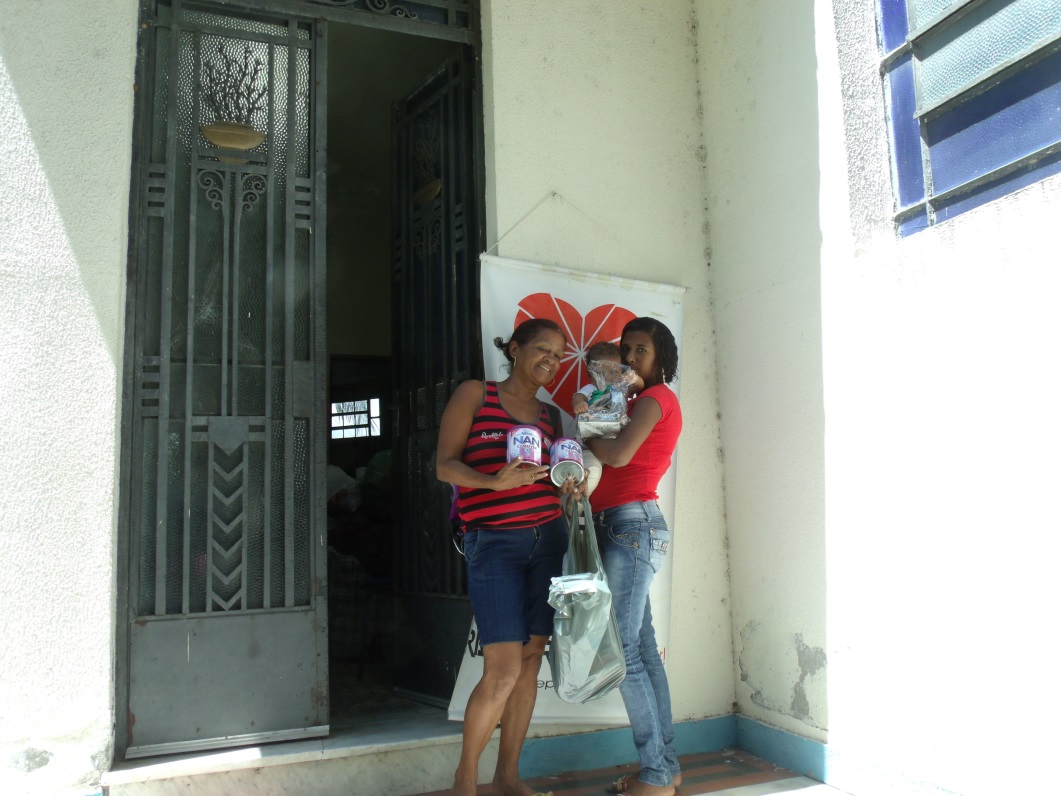 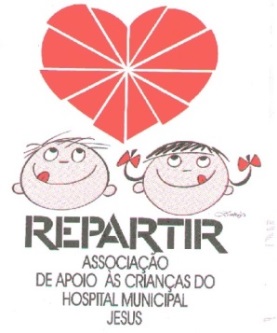 INFORMATIVO REPARTIR – 30 de Setembro de 2015Prezados amigos (as) contribuintes, voluntário(as), apoiadores:Nosso Placar de Atendimento:                                                          Atendimento às Famílias:No de Famílias Cadastradas desde nossa Fundação – 1055   Mães em Geração de Renda em casa:Visitas Domiciliares: 08                                                                  Manicures: 1024, 1036 ,   1037. Famílias Novas –  02                                                                      1044 – artesanato e  crochêFamílias no Projeto Madrinha:  18                                              983 –vende produtos de revistas;                                                                                                           1027 – vende sacolé.                                                                                                           997 – cabeleireira,                                                                                                           1011 – Marcus Vinicius – passa roupa para fora.No atendimentos do mês:  69                                                      1039 – reciclagem de latinhas                                                                                                           990 (Maria Sophia) – faz tricô, crochê e tapetes                                                                                                            Empregos Formais: 1007 – caixa de supermercado;Famílias em atendimento:    38                                                    1031 – copeira (avó); 1000,  1016, 1022 (avó),1043. Atendimentos Extras:   31                                                             1050, 1038, 1036 – aux.serv.gerais. Encaminhamentos (cidadania): Famílias em Emprego formal(mães): 7Famílias em Cursos Profissionalizantes ou Gerando Renda: 14Famílias em Emprego Informal: 18Empregos Informais: 1008, 990, 1013, 1011, 1012,1032 1006, 1051, 1024, 1022 – faxineira;  1001-estofador(pai);1054-Yglaia (avó)-panfletagem em loja;1055 – Rhyanna-ajudante de pedreiro(avô                               1011 –  ajudande de obras(pai); 1014 – garçon(pai);        1021 – descarregador de caminhã (pai), 1045 – entregador de alimentos (pai);              1054=Yglaia-ajud.pedreito(avô)Outras Doações: Leites Especiais: 46                                                                       Encaminhamentos Diversos         Visitas Domiciliares:    8                                                                Prefeitura:         Doações nas Visitas e na Sede:                                                    Programa Minha Casa Minha Vida: 5         Material de trabalho p/renda: 6                                                  Bolsa Família: 4                                                                                                                                                             Móveis e Eletrodomésticos:    5                                                  Passe Livre Municipal: 3 Cobertores/mantas:     4                                                              Transporte p/Consulta/Exames: 1  Utensílios para Casa:   20                                                            CIAD-Cadeira de Tansporte: 2 Roupas Usadas:     25                                                                     Passe Livre Intermunicipal(Vale Social):  4Roupas Cama,Mesa e Banho:    15                                              Passe Livre para Trens: 4                                                                                                          Passe Livre para Metrô: 2Fraldas descartáveis: 20                                                                Óticas Apolo: 2Mochilas:    6                                                                                   Óticas Lunetterie: 4Computador (completo/incompleto):   3                                 :Aspiradores de Secreção:   1                                                       Encaminhamentos Diversos: (cont.)                                          Secretaria de Educação (Municipal/Estadual): Benefício LOAS (INSS):     2                                                          Vaga para creche: 2Programa Menor Aprendiz:  2                                            PRCC (Curso nos Quartéis-Profissionalizantes): 1Supermercados Campeão: 1 Posto de Saúde: Preventivo:  4 Planejamento Familiar: 4    Clínica da Família: 00 Pré-Natal:  1Defensoria Pública:  Recurso do LOAS: 3 Pensão Alimentícia: 1         Outros Encaminhamentos:Encaminhamento para médico ou outro profissional do Hospital p/preenchimento do formulário de inscrição: 8Ouvidoria do Hospital: 2                           Encaminhamentos para Empresas  (Vagas para Emprego):                    Gastro Service: 2                      Afroreggae: 2                                     Ùnica: 2                               Construir: 2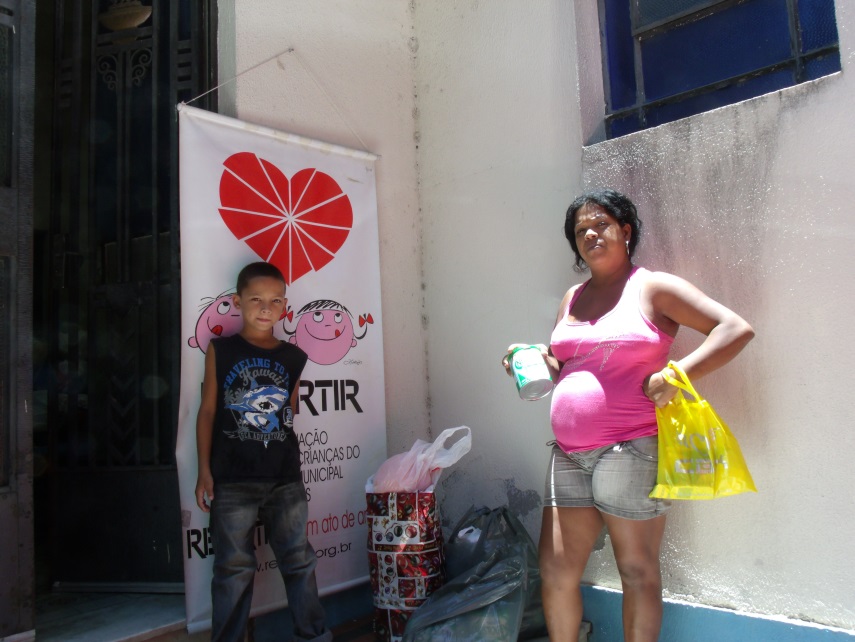 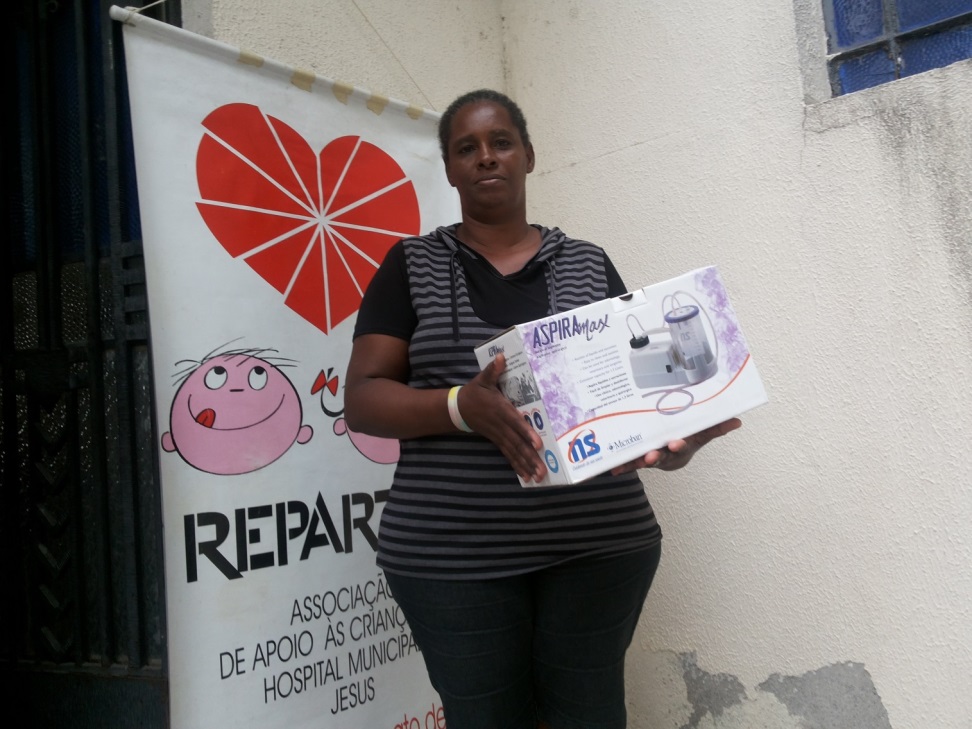 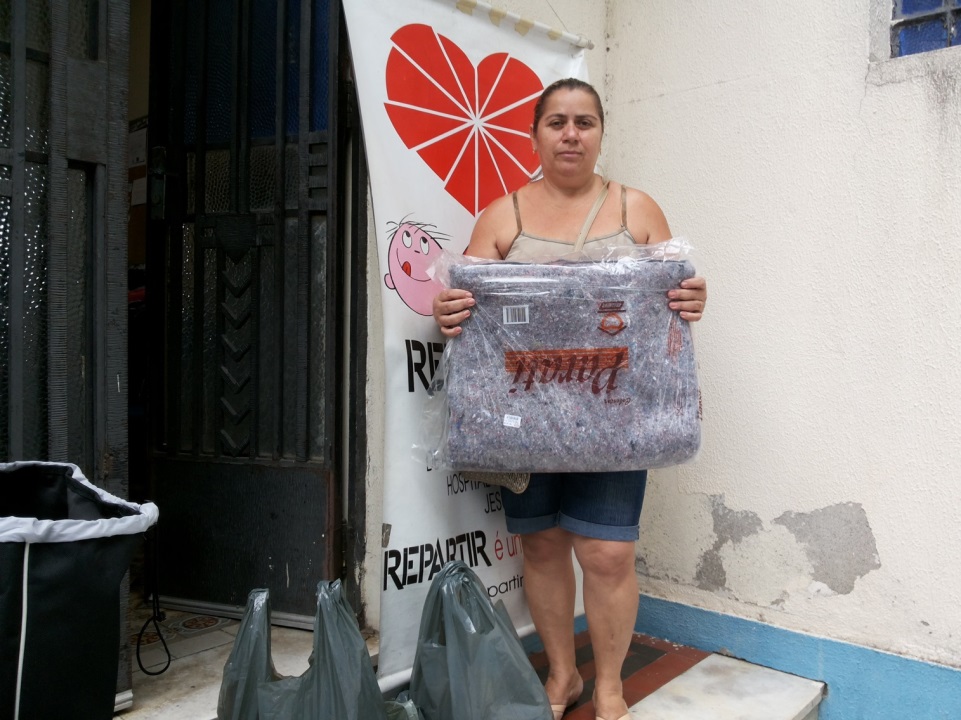 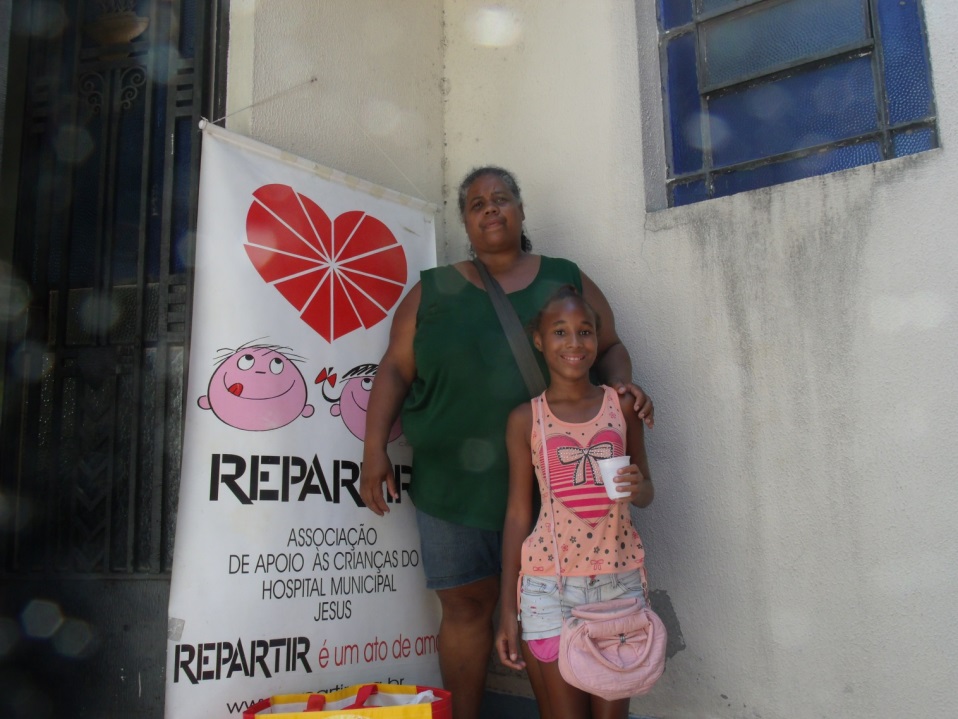 